№72 (509)			 		   	                    12 октября 2015 г.Официальное издание органов местного самоуправленияШапкинского сельсовета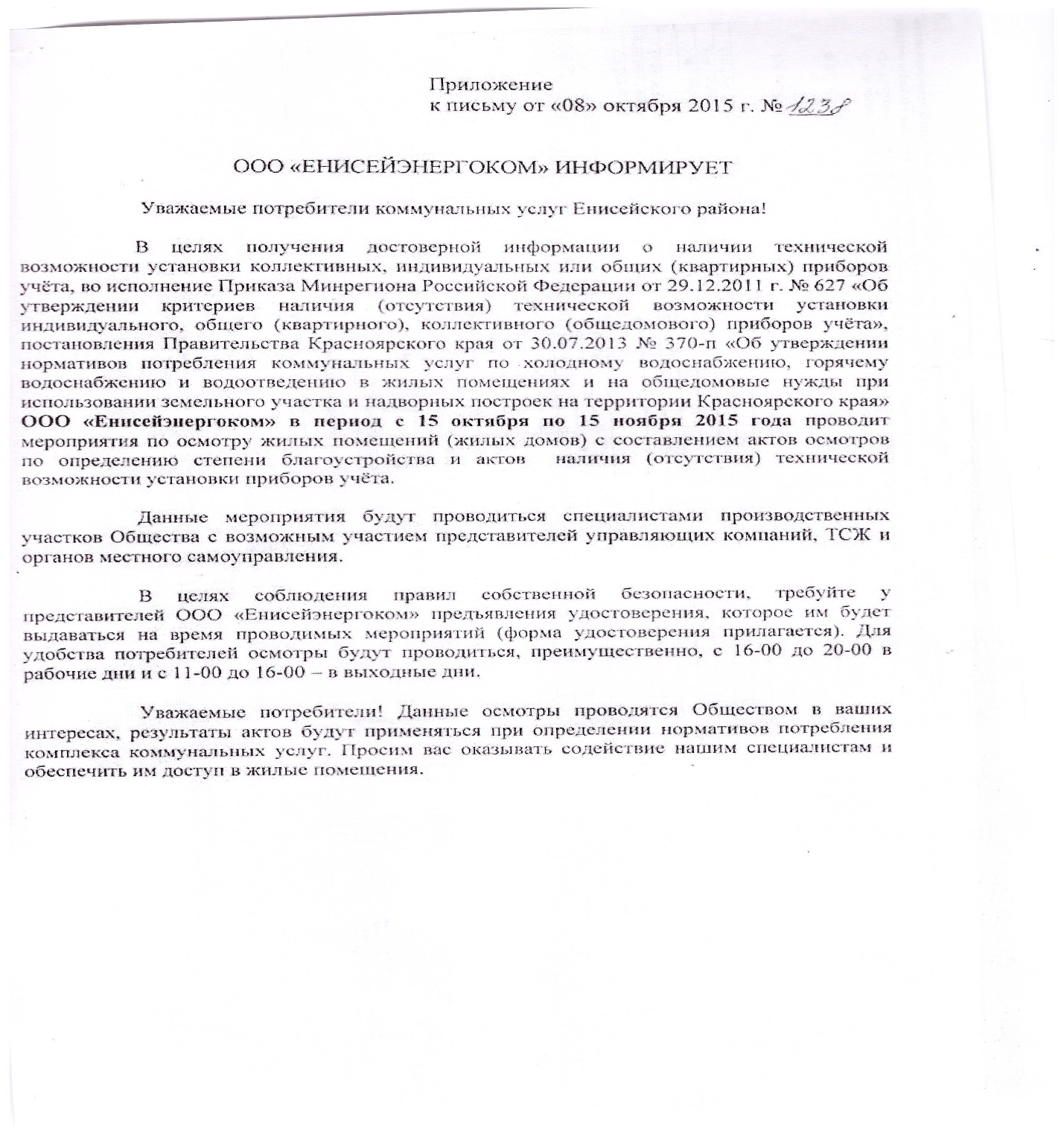 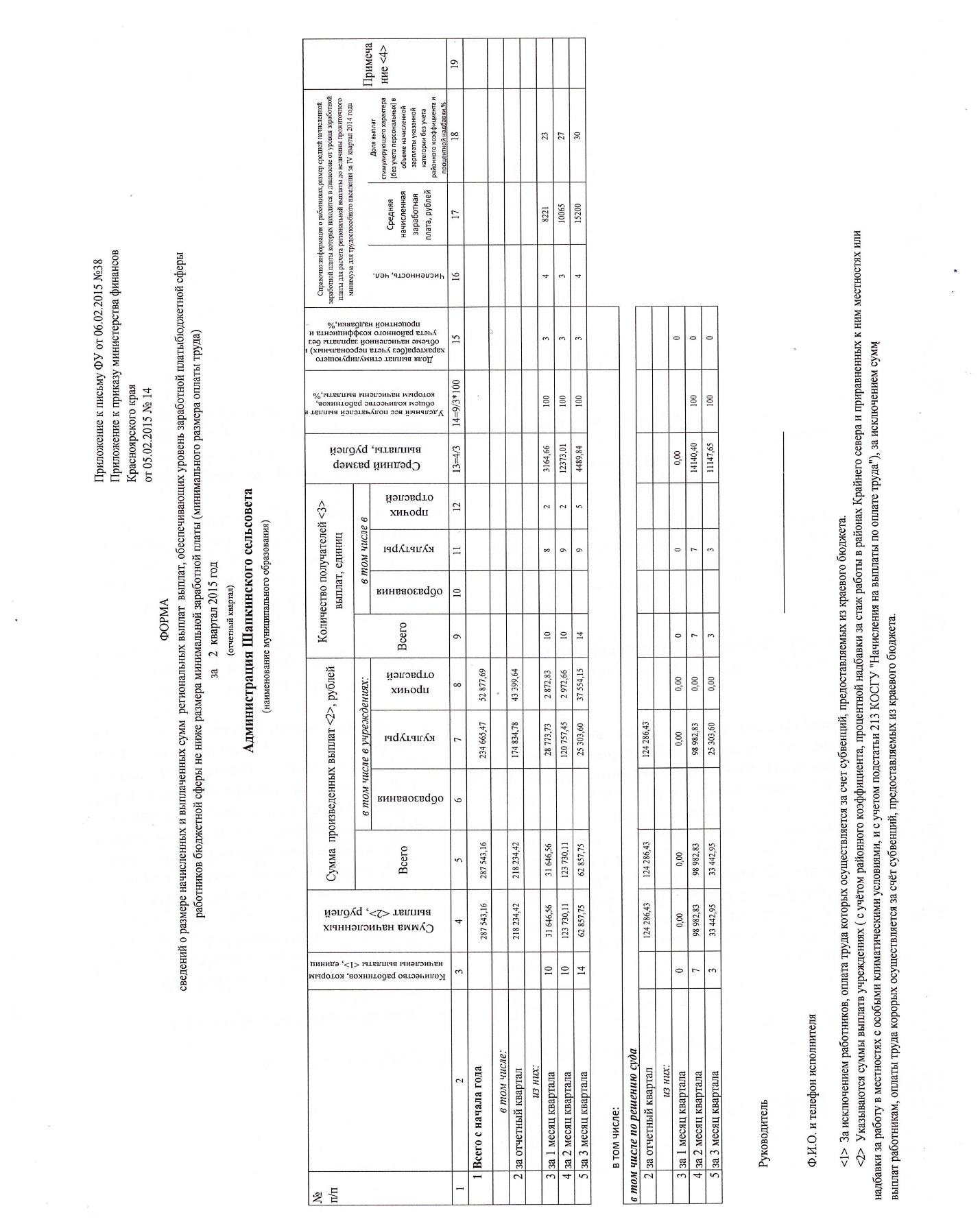 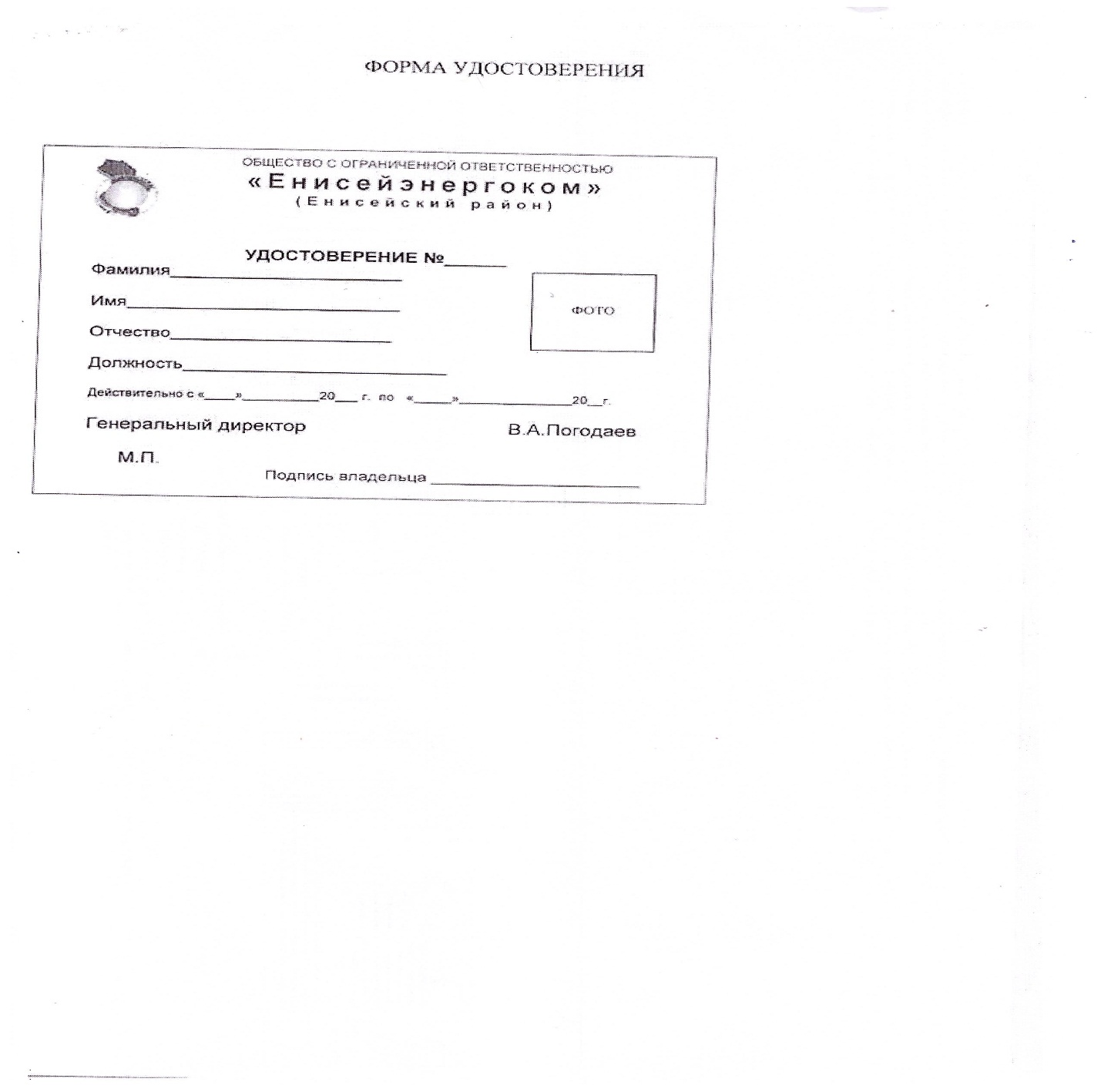 